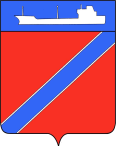 ПОСТАНОВЛЕНИЕАДМИНИСТРАЦИЯ ТУАПСИНСКОГО ГОРОДСКОГО ПОСЕЛЕНИЯТУАПСИНСКОГО РАЙОНА  от _13.04.2017г _                                                                            № _532_г. ТуапсеО предоставлении Тоскину М.Н. разрешения на отклонение от предельных параметров разрешенного строительства на земельном участке с кадастровым номером: 23:51:0102001:1281, расположенном по адресу: Краснодарский край, г.Туапсе, ул. Парковая, участок 55 	В соответствии с Градостроительным кодексом Российской Федерации, Федеральным законом от 6 октября 2003 года № 131-ФЗ «Об общих принципах организации местного самоуправления в Российской Федерации», Правилами землепользования и застройки Туапсинского городского поселения Туапсинского района, утвержденными решением Совета Туапсинского городского поселения от 24 сентября 2015 года № 43.2,   п о с т а н о в л я ю: 	1. Предоставить Тоскину Максиму Николаевичу разрешение на отклонение от предельных параметров разрешенного строительства на земельном участке, площадью 323 кв.м., расположенном по адресу: Краснодарский край, г. Туапсе, ул. Парковая, участок 55, с кадастровым номером: 23:51:0102001:1281 с установлением следующих параметров: расстояние от кадастровой границы земельного участка до границы зоны допустимого размещения объектов капитального строительства: с севера от т.1 до т. 4 – 1 метр;  с запада от т. 4 до т. 5 – 1 метр;  с юга – от т. 5 до т. 6 – 1 метр; с востока от т. 7 до т. 1 – 1 метр.	2. Отделу имущественных и земельных отношений (Тумасова):	1) опубликовать настоящее постановление в газете «Черноморье сегодня»;	2) разместить настоящее постановление на официальном сайте администрации Туапсинского городского поселения Туапсинского района в информационно - телекоммуникационной сети «Интернет».	3. Контроль за выполнением настоящего постановления возложить на заместителя главы администрации Туапсинского городского поселения Туапсинского района Е.М. Балантаеву.	4. Постановление вступает в силу со дня его подписания.  Глава Туапсинского городского поселенияТуапсинского района                                                                                А.В. Чехов 